VOLEYBOL*Aydın Öğretmenleriyle Aydınlanıyor Spor Şenliği 2016 Voleybol İl Finalleri Katılımcı Listesi Ektedir.Turnuva Yeri: EFELER AYDIN LİSESİ SPOR SALONU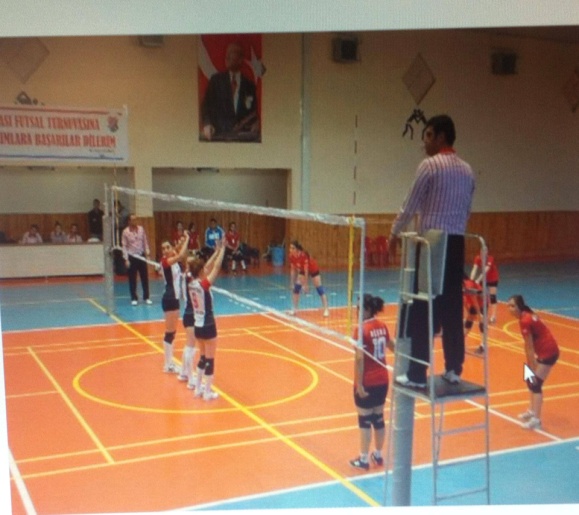 Turnuva Direktörü:Bilgin BİLGİNERBaşhakem:Bilgin BİLGİNERHakem: Rukiye AYDOĞAN, Bilgehan BULUT, Derya AÇIK,Fethi ATALARŞehir:AydınTarih: 24/04/2016      1.Tur maçları 10:00 da başlar .(8 Maç) 30/04/2016      Çeyrek finaller 13:00 da başlar.(4 Maç)  14/05/2016    Yarı Final-3.lük ve Final  (4 Maç)10:00 da başlar.